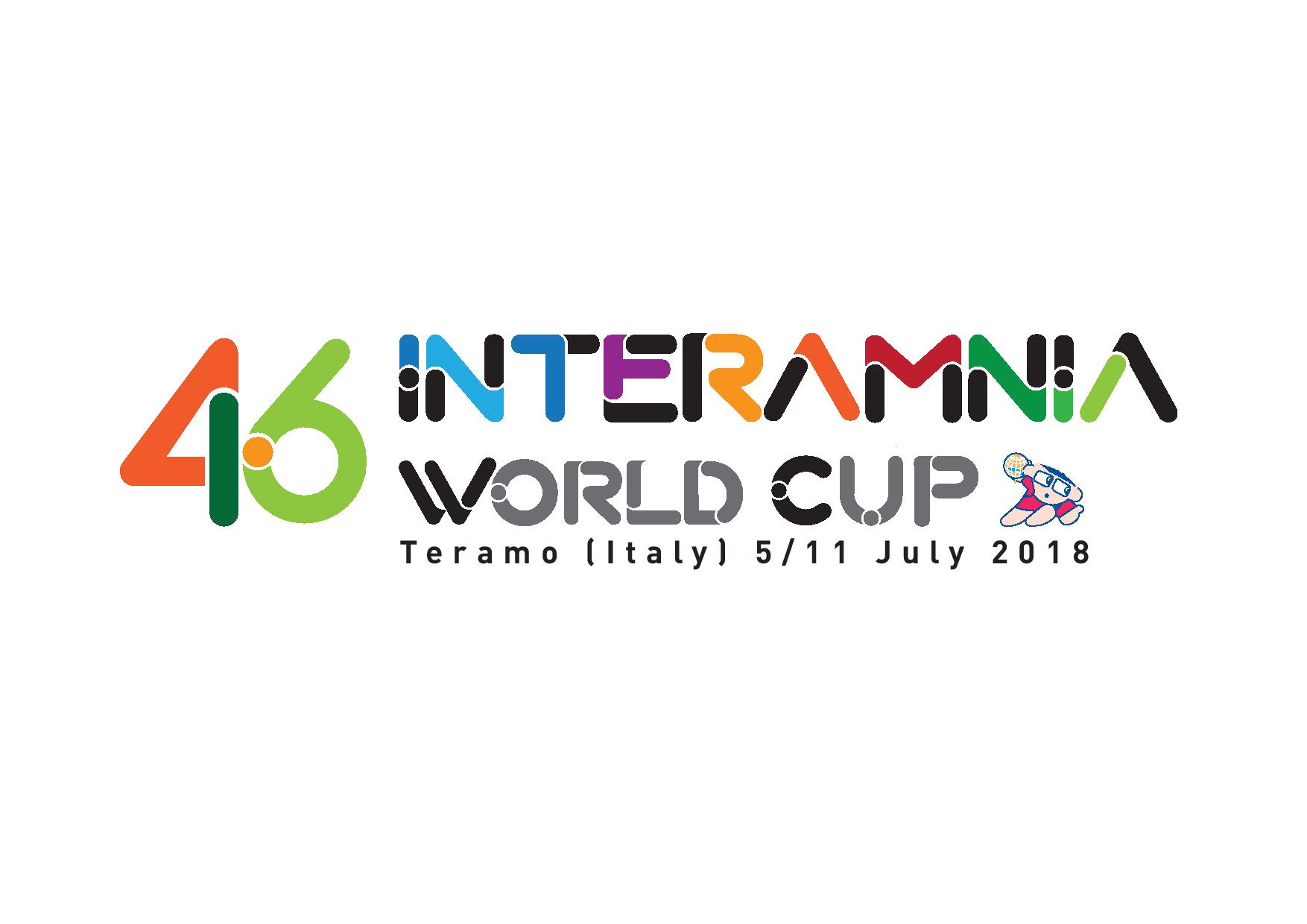 ENROLLMENT FORMVITAL STATISTICSCATEGORIESTEAMS TO ENROLLMEN’SWOMEN’STOTAL NUMBER OF TEAMS _________________Means of transport   ________________________ ROOM AND BOARD INFORMATIONTotal number of people ____________  ARRIVAL AND DEPARTURE DETAILSDay of arrival in Teramo            ________________________   Time of arrival       __________________Day of departure from Teramo _______________________    Time of departure __________________ I request the transfer service from the airport (Please read the terms and conditions of such service) I request the transfer service to the airport (Please read the terms and conditions of such service)SPECIAL REQUESTSDAY TRIPS  I wish to book a day trip to one of the following cities: (The discounted price of the day trip has to be previously agreed upon with the Tour Operator Baltour)PARTICIPATION TO OTHER CULTURAL/RECREATIONAL ACTIVITIES1-TERAMO, ITALY HEREGrand Inaugural Parade of the 45TH Interamnia World Cup – Wednesday  July 5th, 2017Theme:__________________________________________________________________________________________________________2.PARTICIPATION OF CULTURAL GROUPName_____________________________________________________________________________________________________Characteristics______________________________________________________________________________________________3  - IT’S A BEAUTIFUL WORLD – MISS AND MISTER INTERAMNIA WORLD CUPA new way in the world to intend fashion (Sunday July 9th) – 9:00PMClub_______________________________________________________________________________________________________Name and surname__________________________________________________________________________________________Date of birth_______________________Nationality_________________________________________________________________( PARTECIPATION WILL BE OPEN TO EVERYBODY –EVEN MORE THEN 1 ATHLET FROM THE SAME CLUB-  GIVING THEIR NAMES AND SURNAMES TO THE IWC OFFICE COUPLE DAYS BEFORE MISS AND MISTER MANIFESTATION)4 – STONES AND PEOPLES 2015 (Sunday July 9th) Participation to the initiativeNumber of persons ___________________Date								Manager’s signature ________________________________       				________________________________________                                                      INTERAMNIA WORLD CUPSEGRETERIA ORGANIZZATIVA Via V. Irelli, 5564100 Teramo (Italy)Tel. +39(0)861/266366Fax +39(0)861/412279Skype:interamniacupe-mail: info@interamniaworldcup.comwww.interamniaworldcup.com FACEBOOK Interamnia World Cup Official Page CATEGORYNUMBER OF TEAMSA-Over 18   (born in 1998 and above)B-Under 18 (Born in  1999 and younger)C-Under 16 (born in 2001 and younger)D-Under 14 (born in 2003 and younger)E-Under 12 (born in 2005 and younger)CATEGORYNUMBER OF TEAMSF-Over 18   (born in 1998 and above)G-Under 18 (Born in  1999 and younger)H-Under 16 (born in 2001 and younger)I-Under 14 (born in 2003 and younger)L-Under 12 (born in 2005 and younger)LODGINGTOTAL NUMBER OF PEOPLENUMBER OF MALE ATHLETES NUMBER OF FEMALE ATHLETES NUMEBER OF ADULTSSchool in Teramo w/ bedding arrangements (8 nights4-11 JulySchool in Teramo w/out bedding arrangements (8 nights 4-11 July)Tent at the seaside(8 nights 4-11 July)Restaurant in Teramo (15 meals including dinner of July 4 and dinner of July 11)Hotel in Teramo or nearby area  (8 nights 4-11 July)Hotel at the seaside(8 nights 4-11 July)Other accommodation(please be specific)Independent teamAddress and name of lodging____________________________________________________________________________________________________________Address and name of lodging____________________________________________________________________________________________________________Address and name of lodging____________________________________________________________________________________________________________AIRPORTARRIVAL DATEARRIVAL TIMEFLIGHT NUMBERROME FIUMICINOROME CIAMPINOPESCARAANCONA (PORT –  AIRPORT )MILAN MALPENSAAIRPORTDEPARTURE DATEDEPARTURE TIMEFLIGHT NUMBERROME FIUMICINOROME CIAMPINOPESCARAANCONA (PORT – AIRPORT)MILAN MALPENSACITYPAX NUMBERDATE OF THE DAY TRIPROMEFLORENCEVENICE